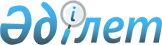 О внесении изменений в приказ Генерального Прокурора Республики Казахстан от 26 января 2016 года № 13 "Об утверждении Правил регистрации актов о назначении проверки, уведомлений о приостановлении, возобновлении, продлении сроков проверки, об изменении состава участников и предоставлении информационных учетных документов о проверке и ее результатах"
					
			Утративший силу
			
			
		
					Приказ Генерального Прокурора Республики Казахстан от 22 мая 2017 года № 53. Зарегистрирован в Министерстве юстиции Республики Казахстан 23 июня 2017 года № 15255. Утратил силу приказом и.о. Генерального Прокурора Республики Казахстан от 25 декабря 2020 года № 162.
      Сноска. Утратил силу приказом и.о. Генерального Прокурора РК от 25.12.2020 № 162 (вводится в действие с 01.01.2021).
      В целях совершенствования контрольно-надзорной деятельности государственных органов, руководствуясь подпунктом 4-1) статьи 11 Закона Республики Казахстан "О Прокуратуре" ПРИКАЗЫВАЮ:
      1. Внести в приказ Генерального Прокурора Республики Казахстан от 26 января 2016 года № 13 "Об утверждении Правил регистрации актов о назначении проверки, уведомлений о приостановлении, возобновлении, продлении сроков проверки, об изменении состава участников и предоставлении информационных учетных документов о проверке и ее результатах" (зарегистрированный в Реестре государственной регистрации нормативных правовых актов за № 13171, опубликованный 29 февраля 2016 года в информационно-правовой системе "Әділет") следующие изменения: 
      в Правилах регистрации актов о назначении проверки, уведомлений о приостановлении, возобновлении, продлении сроков проверки, об изменении состава участников и предоставлении информационных учетных документов о проверке и ее результатах (далее – Правила), утвержденных указанным приказом: 
      пункт 8 изложить в следующей редакции:
      "8. При ведении ведомственных автоматизированных систем учета проверок, указанных в пунктах 7, 10 и 18 настоящих Правил документы, подписанные электронной цифровой подписью, направляются в электронном формате в соответствии с главой 3 настоящих Правил, с прикреплением графических копий.
      В случае отсутствия ведомственной автоматизированной системы учета проверок, указанных в пунктах 7, 10 и 18 настоящих Правил, документы оформляются в электронном формате и после подписания электронной цифровой подписью, предоставляются для регистрации с помощью веб-ресурсов уполномоченного органа, с прикреплением графических копий в порядке, определенном главой 3 настоящих Правил."; 
      пункт 18 изложить в следующей редакции:
      "18. Субъект регистрации в течение трех рабочих дней по завершении проверки представляет в уполномоченный орган ЭИУД – талон-уведомление с прикреплением копии акта о результатах проверки, за исключением копий актов о результатах проверок Национального Банка Республики Казахстан. 
      Органы государственного аудита и финансового контроля представляют в уполномоченный орган ЭИУД – талон-уведомление в течение трех рабочих дней после принятия документа в соответствии со статьей 22 Закона Республики Казахстан "О государственном аудите и финансовом контроле" с прикреплением копий принятых документов."; 
      пункт 20 изложить в следующей редакции:
      "20. Особенности порядка, сроки проведения, продления, приостановления проверок, оформления актов о назначении, результатах и завершении проверок, осуществляемых органами государственных доходов, определяются Налоговым кодексом Республики Казахстан, проверок, осуществляемых органами государственного аудита и финансового контроля, определяются Законом Республики Казахстан "О государственном аудите и финансовом контроле", Правилами проведения внутреннего государственного аудита и финансового контроля, утвержденными постановлением Правительства Республики Казахстан от 18 февраля 2016 года № 76 и Правилами проведения внешнего государственного аудита и финансового контроля, утвержденными нормативным постановлением Председателя Счетного комитета по контролю за исполнением республиканского бюджета от 30 ноября 2015 года № 17-НҚ (зарегистрированный в Реестре государственной регистрации нормативных правовых актов № 12557)."; 
      пункт 26 изложить в следующей редакции: 
      "26. Внедрение электронного формата регистрации и учета проверок, автоматизация процессов управления рисками государственных органов, организация взаимодействия при осуществлении регистрации проверок государственных органов через информационные системы уполномоченного органа или путем интеграции с ведомственными системами по осуществлению контроля и надзора государственных органов на основе соблюдения принципа единства и целостности формируют Единый реестр субъектов и объектов проверок (далее – ЕРСОП).
      Сведения ЕРСОП формируются на основании централизованного банка данных путем предоставления в электронном формате ЭИУД в сфере регистрации и учета проверок, данных субъектов регистрации о проверяемых субъектах (объектах), ведомственных систем оценки рисков и проверочных листов.
      Формирование ЕРСОП и взаимодействие систем осуществляется поэтапно исходя из наличия соответствующей нормативной базы и технической подготовленности, в соответствии с принципом территориальности нахождения проверяемых субъектов (объектов) проверки, а также государственного органа, в электронном формате.
      Созданный уполномоченным органом на основании поступивших сведений централизованный банк данных проверяемых субъектов (объектов) проверок, используется государственными органами при осуществлении контрольно-надзорных функций, формировании графиков проверок, профильных отчетов, автоматизации процессов и иного ведомственного контроля.
      Доступ централизованному банку данных предоставляется единой транспортной средой государственных органов посредством Web-приложения к системе уполномоченного органа ЕРСОП. 
      Обеспечение достоверности, целостности, объективности и своевременности внесенных сведений в ЕРСОП возлагается на руководителя государственного органа и ответственных лиц, вносивших данные.". 
      2. Комитету по правовой статистике и специальным учетам Генеральной прокуратуры Республики Казахстан (далее – Комитет) обеспечить:
      1) государственную регистрацию настоящего приказа в Министерстве юстиции Республики Казахстан;
      2) в течение десяти календарных дней со дня государственной регистрации настоящего приказа направление его в Республиканское государственное предприятие на праве хозяйственного ведения "Республиканский центр правовой информации" Министерства юстиции Республики Казахстан для размещения в Эталонном контрольном банке нормативных правовых актов Республики Казахстан;
      3) размещение настоящего приказа на интернет-ресурсе Генеральной прокуратуры Республики Казахстан;
      4) направление копии настоящего приказа заинтересованным субъектам правовой статистики и специальных учетов, а также территориальным органам Комитета для исполнения.
      3. Контроль за исполнением настоящего приказа возложить на Председателя Комитета. 
      4. Настоящий приказ вводится в действие по истечении десяти календарных дней после дня его первого официального опубликования.
					© 2012. РГП на ПХВ «Институт законодательства и правовой информации Республики Казахстан» Министерства юстиции Республики Казахстан
				
      Генеральный Прокурор
Республики Казахстан

Ж. Асанов 
